Муниципальное автономное учреждениеДетский оздоровительный лагерь «Спутник»ПРОГРАМММА ПО ПРОФИЛАКТИКЕБЕЗНАДЗОРНОСТИ, ПРАВОНАРУШЕНИЙИ УПОТРЕБЛЕНИЯ ПАВ                       2021  годПрограмма по профилактике безнадзорности, правонарушений и употребления ПАВ« Дороги, которые мы выбираем…»Паспорт профилактической программыМАУ ДОЛ «Спутник»Программа по профилактике безнадзорности, правонарушений и употребления ПАВ« Дороги, которые мы выбираем…»Пояснительная запискаПеред о учреждениями Свердловской области стоит множество целей и задач, связанных с организацией и совершенствованием воспитательного процесса.  Ребенок, в виду его физической и умственной незрелости, нуждается в специальной охране и защите, мы ставим в своей профилактической программе следующие цели:сохранение и укрепление здоровья  , повышение качества их жизни;формирование потребности вести здоровый образ жизни;воспитание нравственных качеств личности, влияющих на формирование активной гражданской позиции;выявление особенностей личности   для дальнейшего развития  и поиска своего места в жизни;ознакомление   с основами правовой системы РФ по мере их взросления, защита прав и свобод несовершеннолетних граждан в соответствии с Конвенцией о правах ребенка, Семейным кодексом РФ и другими законами и постановлениями Российской Федерации.Анализ воспитательной и профилактической работы позволил сформулировать следующие задачи, решаемые данной программой:1. Осуществлять мероприятия по профилактике правонарушений, безнадзорности, формированию здорового образа жизни, воспитанию толерантности и уважению правам человека.2. Развивать физические качества и обеспечивать основной уровень физической подготовки детей в учреждении.3. Формирование устойчивого отрицательного отношения к «первой пробе» ПАВ.4. Разработать эффективные механизмы совместной деятельности воспитательной системы 5.  Формировать морально-волевые качества.6. Создать благоприятный психо-эмоциональный климат в сообществе для творческого эффективного взаимодействия коллективов, составляющих потенциал лагеря.7. Создать условия для доверительного общения, восприятия информации о негативном влиянии ПАВ на жизнь человека.8. Научить делать осознанный выбор в любой жизненной ситуации и решать возникшие проблемы самостоятельно.9. Оказать педагогам и родителям помощь в приобретении специальных знаний и навыков, а также предоставлять семьям социальную и психологическую поддержку.10. Обучать детей эффективным методам поведения в нестандартной ситуации, формировать стрессоустойчивую личность, способную строить свою жизнь в соответствии с нравственными принципами общества.11. Способствовать раскрытию потенциала личности ребёнка через научно-методическую, воспитательную, профориентационную работу.12. Обеспечить законные интересы и защиту прав несовершеннолетних.Под профилактикой подразумевают научно обоснованные и своевременно предпринимаемые действия, направленные на предотвращение физических и социокультурных коллизий  у отдельных индивидов группы риска, сохранение поддержание и защиту нормального уровня жизни и здоровья людей. Поэтому программа составлена на следующих научных и методологических  принципах реализации:Дифференцированность: учёт возрастных особенностей и специфики работы с детьми группы риска.Аксиологичность: формирование у детей и подростков мировоззренческих представлений об общечеловеческих ценностях, здоровом образе жизни, уважении к человеку и т.д., которые являются регуляторами их поведения, что является одним из основных морально-эстетических барьеров формирования асоциальных форм поведения.Многоаспектность: сочетание различных направлений целевой профилактической работы, где ведущими аспектами такой деятельности  являются образовательный, воспитательный, социальный, психологический.Последовательность (этапность).Преемственность.Законность: первоочередное внимание уделяется наилучшему обеспечению интересов ребёнка в области безопасности, здоровья и законодательства.Партнерство: консолидация возможностей социальных групп, общественных и межведомственных организаций.Целостность: единство стратегии скоординированного развития всех частей программы, что может быть достигнуто на основе баланса интересов участников программы.Саморазвитие: уровень самодостаточности программы, наличие внутренних источников совершенствования, способных адаптировать ее к изменениям в обществе.Профилактическая программа школы объединяет основных ее участников и включает следующие разделы:работа с воспитанниками;взаимодействие с родительской общественностью;работа с педагогами;сотрудничество с межведомственными и общественными организациями.Для достижения положительного результата действия программы педколлектив использует следующие технологии: личностно-ориентированные, групповые, коллективные, коррекционные, интегративные, интерактивные.Данные технологии реализуются в диспутах, лекциях, семинарах, тренингах,  круглых столах, педсоветах, конференциях, экскурсиях, играх, конкурсах, олимпиадах, беседах, коллективных творческих делах, соревнованиях и других форма работы. Реализация выше изложенных целей, задач и принципов предполагает достижения следующих результатов:создание системы профилактической работы в лагере;разработка эффективных механизмов совместной деятельности участников воспитательной системы;повышение психолого-педагогической грамотности родителей;повышение медико-психологической компетентности педагогического коллектива;снижение факторов риска потребления ПАВ в детско-подростковой среде;уменьшение числа «трудных подростков» ;активное и результативное участие школьников в различных конкурсах, олимпиадах, соревнованиях;формирование здорового жизненного стиля и эффективных линий поведения у детей и подростков;создание здоровой и безопасной среды в лагере.Школа имеет хорошую материально-техническую базу, кадрово-профессиональный состав и глубокие традиции, передающиеся от одного поколения учеников и учителей к другому, опыт сотрудничества с общественными и межведомственными организациями, что создает благоприятные условия для успешного выполнения программы.Программа профилактической работыв течение годаПлан профилактической работы в течение учебного года.1. Работа с педагогами2. Работа с родителями3. Работа с детьми4. Работа с органами системы профилактики безнадзорности, правонарушений, употребление ПАВ Циклограмма работы по профилактике безнадзорности и правонарушений в школеОсновные мероприятия  в течение учебного годаСентябрьЕдиный урок по безопасности дорожного движения.Классные часы по правилам дорожной безопасности, профилактике преступлений, встречи с инспектором ГИБДД, школьным инспектором ПДН;Составление маршрута «Мой безопасный путь в школу» (1-4 кл.)Обновление классных уголков по безопасности дорожного движения. Конкурс на лучший классный уголок по ПДД.День Здоровья:-стартовая линейка, награждение лучших спортсменов школы;-Малые олимпийские игры;- «Веселые старты»;-Творческо-развлекательная программа «Лучше качать пресс, чем права в поликлинике»;-линейка - подведение итогов Дня Здоровья;Классные часы с целью просвещения и активного привлечения учащихся к занятиям физкультурой и спортом;«Нам, туристам, осень нипочём» (выходы в лес, туристические походы)Заседание Совета старшеклассниковСовет по профилактикеМО классных руководителейЗаседание общешкольного родительского комитетаОктябрьСтарт школьным конкурсам «Лучший ученический коллектив», «Лучший ученик», «Лучший классный кабинет».Адаптационные игры в 5-ых классах «Теперь мы - Пятиклашки»  День инспектораНоябрьВсемирный день ребенка - театрализованные классные часы по ознакомлению с правами детей – 1-4 классы;Мероприятия, приуроченные к  районной акции «Я выбираю жизнь!»:-школьная линейка- открытие акции (9-11 классы);-конкурс сценария для агитбригады, пропагандирующей здоровый образ жизни (8-11 классы);-конкурс плакатов по борьбе с вредными привычками (7-11 классы);-защита буклетов по укреплению здоровья «Наше будущее в наших руках» (10-11 классы);-«Недетские игры» – веселые спортивные соревнования между старшеклассниками и учителями;- конкурсная программа «Айболит!» (1-4 классы); -акция «Не ломай свою судьбу» – всемирный день борьбы со СПИДом ;-активное участие в районных мероприятиях акции. Мероприятия, посвященные Всемирному Дню матери.Классные часы по профилактике дорожного травматизма; встречи с инспектором ГИБДД; игровая программа для 6-тиклассников.Классные часы по профилактике вредных привычек(5-11 классы);Встречи с представителями ЦРБ, МВД, прокуратуры.Классные часы на темы  «Мое здоровье» (1-4 классы)Заседание актива СтаршеклассниковКонкурс «Проба пера»: «Свободные от куренияЭкскурсионные дни                                                            Декабрь Совет по профилактикеДень инспектораМО классных руководителейЗаседание общешкольного родительского комитетаОформление информационного стендаЯнварьЗимняя спартакиадаТрудоустройство детейКлассные тематические часы на самопознание, самовоспитание, самопонимание.Изучение удовлетворенности учащихся школьной жизнью (анкетирование).Педагогический советСовет по профилактикеЗаседание Совета старшеклассниковФевральКТД «Сыны Отечества»:-митинг у школьного памятника с приглашением ветеранов Великой Отечественной войны и войны в Афганистане;-сюрпризные моменты для юношей и мужчин школы;-«Мама, папа, я – спортивная семья» (1-2 классы);-Курс молодого бойца  (3 кассы);-праздник «Не перевелись еще на Земле русской богатыри» (4-5 классы);-выпуск  праздничных газет;-смотр строя и песни 5-6,7-8 классы;-смотр строя и песни 9-11 классы;- военно-спортивный вечер, посвященный памяти Павлова Б.А. (9-11 классы);-изготовление цветов и гирлянд для возложения к  школьному памятнику, мемориальной доске и стеле на городском кладбище.Тематические классные часы по гражданско-правовому воспитаниюКлассные часы на нравственную тематикуДень инспектораМартСовместное заседание МО классных руководителей, ученического Совета самоуправления и родительского советаСовет по профилактикеТрудоустройство детейДень инспектораАпрельНеделя ОБЖ в начальной школе:-соревнования «Мой друг велосипед», конкурс знатоков правил дорожного движения «Звездный час» - 4 классы;-соревнования «Испытай себя! -3 классы;-просмотр учебного видеофильма, встречи с инспектором ГИБДД – 1-2 классы;-конкурс рисунков «Будь внимателен, пешеход!» -1-4 классы.Школьный творческий конкурс «Юные таланты», отчеты творческих кружков, выставка «Творим, выдумываем, мастерим»Классные часы и беседы по профилактике вредных привычек (5-11 классы).Работа по профориентации со старшими школьниками (9-11 классы), экскурсииЗаседание Совета старшеклассниковТрудоустройство детейСовет по профилактикеМайМО классных руководителейМероприятия, посвященные Дню Победы:-общешкольная торжественная линейка «Во имя жизни на Земле»;-встречи с ветеранами Великой Отечественной войны и войны в Афганистане;-акция «Милосердие»: изготовление подарков и сувениров для ветеранов ВОВ, оказание им шефской помощи; изготовление венков и букетов  для возложения к памятнику Неизвестного солдата и к мемориальной доске;-акция «Письмо солдату»; -выпуск боевых листков-поздравлений для ветеранов Великой Отечественной войны;-викторина по событиям Великой Отечественной войны (5-11 классы);-конкурс стихов о ВО войне и стихотворений, написанных в годы войны «Строка, пробитая пулей» (1-11 классы);-конкурс патриотической песни (5-11 классы);-конкурс на лучшую статью в школьную газету о земляке – ветеране ВОв.Классные мероприятия по патриотическому воспитаниюШкольные олимпийские игрыПодготовка и проведение общешкольного праздника «За честь школы».Заседание Совета старшеклассниковТрудоустройство детейСовет по профилактике     Положительным результатом работы по профилактике правонарушений среди              учащихся школы можно считать:Снижение количества «трудных детей», состоящих на внутришкольном учете;Высокая активность и мотивация учащихся при подготовке общешкольных профилактических мероприятий.Перспективы развития  профилактической программы МОУ СОШ №1   Воспитательная и профилактическая программа школы №1 находится в состоянии постоянного совершенствования. Её открытость свидетельствует о постоянной готовности ответить на любое событие в жизни образовательного учреждения, запросы, предъявляемые  к системе образования  государством и обществом. В связи с этим приоритетами работы школы будут:По взаимодействию с учащимися:- повышение социальной активности учащихся через интеграцию учебного и      воспитательного процессов, широкое внедрение современных технологий в работу школы;-  создание единой информационной базы об учащихся и их семьях;-  учет профильной подготовки учащихся старших классов в профилактической работе школы;-  создание  адаптивной воспитательной среды для разных категорий учащихся-  усиление взаимодействия с партнерами школы по профилактической и воспитательной работе.По кадровому составу:-  эффективное использование системы повышения квалификации педагогических, административных кадров;-  повышение качества работы методического объединения классных руководителей в ходе обсуждения разных проблем в профилактической работе;-   отработка новых моделей здоровье сберегающих технологий;-  изучение, обобщение и внедрение методов  работы опытных педагогов;-  унификация документооборота по воспитательной и профилактической работе школы на основе федеральных, городских законов и программ, окружных методических рекомендаций.По работе с родительской общественностью:-  систематическое проведение психолого-педагогического лектория для родителей учащихся школы с привлечением соответствующих специалистов в этой области;-  организация единого непрерывного педагогического взаимодействия родитель-ученик-учитель.Приложение№1Документация заместителя директора по воспитательной
работе по вопросам профилактики правонарушений
и безнадзорности несовершеннолетних1. Список органов самоуправления школы, планы работы детских организаций.2. Расписание работы кружков и спортивного зала.3. Статистические данные о занятости учащихся в свободное время: посещение кружков и секций (в разрезе каждого класса).4. Социальный паспорт школы.5. План воспитательной работы школы на учебный год (утвержденный на заседании августовского педагогического совета школы).6. План работы по профилактике правонарушений несовершеннолетних учащихся школы как приложение к плану воспитательной работы школы на учебный год с указанием профилактических операций, совместной работы с субъектами профилактики.7. Списки учащихся, состоящих на внутришкольном учете и на учете в ПДН и КДН, по форме: Ф.И.О. ученика, число, месяц, год рождения, класс, домашний адрес, сведения о родителях, за что и когда поставлен на учет, занятость в кружках и секциях, шеф-наставник, результативность работы.8. Журнал учета неблагополучных семей, состоящих на внутришкольном учете, на учете в КДН и ПДН по форме: Ф.И.О. ученика, класс, сведения о родителях, причина постановки на учет, сколько детей в семье, формы работы.9. Список опекаемых детей.10. План работы и протоколы заседаний совета по профилактике или группы надзора за три года.11. Состав совета по профилактике или группы надзора, утвержденный приказом директора школы.12. План работы и протоколы заседаний методического объединения классных руководителей за три года.13. Рассмотрение вопросов профилактики правонарушений и безнадзорности на заседаниях педагогического совета, совещаниях при директоре школы, заседаниях МО классных руководителей.14. Оперативная информация из ПДН о постановке несовершеннолетних на учет и ежеквартальная информация об учащихся, совершивших правонарушения и преступления.15. Обратная связь с ПДН (характеристики на учащихся, совершивших преступления, сведения о шефе-наставнике).16. Нормативно-правовая база по профилактике правонарушений и безнадзорности несовершеннолетних: Конвенция ООН о правах ребенка 1995 г.; Конституция РФ, Закон «Об образовании»; Федеральный закон № 120 от 24.06.1999 г. «Об основах системы профилактики безнадзорности и правонарушений несовершеннолетних»; Постановление правительства РФ № 154 от 13.03.2002 г. «О дополнительных мерах по усилению профилактики безнадзорности»; Правила поведения учащихся, Должностные инструкции заместителя директора по воспитательной работе, психолога, социального педагога, классного руководителя, Положение о школьном совете по профилактике правонарушений или группе надзора, номенклатура дел по вопросам профилактики правонарушений и безнадзорности.17. Рекомендации, анкеты, памятки в помощь классному руководителю по профилактике правонарушений и безнадзорности несовершеннолетних, терроризма, работе с неблагополучными семьями.18. Журнал занятости подростков, состоящих на учете в ПДН и внутришкольном учете, на каникулах и в летний период.19. Тетрадь контроля за посещаемостью учащимися учебных занятий.20. Планы проведения месячников и дней профилактики правонарушений и безнадзорности несовершеннолетних.21. План проведения родительского всеобуча, тематика общешкольных родительских собраний, работа со средствами массовой информации.Документация классного руководителя по вопросам профилактики правонарушений и безнадзорности несовершеннолетних.Список органов самоуправления класса и поручений учащихся.Список занятости учащихся класса в свободное время (посещение кружков и секций).Социальный паспорт класса.План воспитательной работы на учебный год (утвержденный заместителем директора школы по воспитательной работе).Состав родительского комитета.Тематика родительских собраний на учебный год.Списки учащихся, состоящих на внутришкольном учете и на учете в ПДН и КДН по форме: Ф.И.О. ученика, число, месяц, год рождения,  домашний адрес, сведения о родителях, за что и когда поставлен на учет, занятость в кружках и секциях, шеф - наставник.Тетрадь учета индивидуальной работы с подростками девиантного поведения, состоящими на внутришкольном учете и неблагополучными семьями по форме: дата, форма работы, результат.Карточки учета на подростков, состоящих на учете (вместо документов, обозначенных в п.7 и п.8).Программа «Трудный подросток»Деятельность педагогов с детьми «группы риска» и «проблемными семьями»По отношению к подростку термин "трудновоспитуемость" означает невосприимчивость и сопротивляемость воспитуемого педагогическому воздействию. Обусловлено это обычно отставанием личности в положительном развитии, отсюда – проявления недостатков развития, неправильных установок в поведении, отрицательных качеств характера, нездоровых потребностей и т. д. И, как результат, – сначала "трудные" дети и школьники, а затем – взрослые с устойчивыми негативными качествами характера и отклонениями в поведении.В чем же причины такого отставания?Во-первых, в самом подростке, его психологических особенностях. Этот возраст трудный сам по себе. Подростку присущ целый комплекс противоречий. С одной стороны, он старается казаться взрослым, а с другой, – сохраняет детские черты, не умеет совершать самостоятельные действия и принимать решения, предъявляет завышенные требования к учителям и родителям, критичен по отношению к ним, а сам не умеет владеть собой.Во-вторых, "трудный" подросток и "трудные" семьи – понятия неразделимые. Многие социальные пороки (алкоголизм, преступность, наркомания), присущие подросткам, имеют корни в семье.Дети отражают образ жизни отцов и матерей. Среди причин, порождающих "трудных" подростков, можно выделить следующие:отсутствие целенаправленной воспитательной работы с детьми с ранних лет; незнание их интересов и потребностей; политическая, социально-экономическая и экологическая нестабильность; усиление влияния псевдокультуры; неблагоприятные семейно-бытовые отношения; отсутствие контроля за поведением детей, безнадзорность, невнимание к детям; чрезмерное попустительство или жестокость наказания за совершенные проступки; сверхзанятость родителей в сфере общественного производства и частного предпринимательства; "эпидемия" разводов; потеря эмоциональных контактов с детьми. Перевоспитание подростка необходимо начинать с коррекции отношений внутри семьи. Именно классный руководитель должен найти индивидуальные подходы и слова для каждой семьи с целью усиления ее позитивного потенциала.Педагогический коллектив школы в процессе систематической работы с проблемными детьми и семьями обычно выделяет пять типов семей, что позволяет классному руководителю более адресно и точно предупреждать и корректировать "изъяны" семейного воспитания. Задачи классного руководителя в работе с проблемными семьями Семьи, в которых "трудные" родители. Это, например, одинокая мать, которой ребенок мешает устроить личную жизнь. Атмосфера, царящая в такой семье, – холодность, безразличие, отсутствие духовного контакта. Задачи классного руководителя:Расположить мать к себе, заручиться доверием; если она отнесется к этому настороженно, не спешить обижаться. Попробовать посмотреть на себя глазами матери. Это поможет лучше понять ее и контролировать свое отношение к ней. Заинтересовать судьбой подростка, пробудить ответственность за его будущее. Деликатно, тактично затронуть тему естественного желания матери устроить свою личную жизнь; пробудить потребность в душевных контактах с ребенком, совместном решении повседневных жизненных проблем Семьи, в которых господствует безнадзорность. В таких семьях родители, как правило, употребляют алкоголь. Для родителей характерны культурная ограниченность, бедность чувств, отсутствие духовных связей с детьми. Задачи классного руководителя:Терпеливо доказывать родителям пагубное влияние на подростка того образа жизни, который они ведут. Обратить внимание на испытываемые подростком переживания, боль, стыд, обиду за отца и мать. Выяснить, кто из родителей пользуется большим авторитетом в семье, кто может стать опорой в изменении условий жизни. Включить подростка в более широкое общение с окружающими людьми, морально поддержать, установить контроль Семьи, характеризующиеся педагогической неграмотностью родителей. Родители не понимают детей, обнаруживают полное незнание методов педагогического воздействия, недооценивают значение семейного воспитания, подрывают авторитет школы и учителей. Задачи классного руководителя:Сформировать у родителей потребность в педагогических знаниях через проведение с ними консультаций, включение их в систематическую работу школы с родителями. Пробудить интерес к самообразованию. Внушить мысль о том, что все дети нуждаются в образованных родителях Семьи, в которых приоритет отдается материальному благополучию над духовной жизнью. Дети в таких семьях растут эгоистами, излишне практичными потребителями. Родители эти качества поощряют.  Задачи классного руководителя:Изменить жизненную ориентацию родителей. Заинтересовать подростка развитием внутреннего духовного мира. При встречах с родителями дома и в школе использовать косвенное воздействие, опираясь на здоровые интересы Семьи, в которых родители предъявляют к детям завышенные требования, часто граничащие с жестокостью. Детей часто наказывают физически, в результате чего они растут озлобленными и жестокими. Задачи классного руководителя:Доказать родителям, что с ребенком надо обращаться как с равным, отказаться от действий с позиции силы. Относиться к ребенку как к человеку, который имеет равные права на самостоятельность и уважение. Доказать, что терпение и снисходительность к ребенку – главное средство в воспитании    Кроме описанных типов семей выделяют также:дисфункциональные семьи (многодетные; где воспитанием занимается мать-одиночка или один из родителей умер; неполные семьи; родители безработные или беженцы; мать – несовершеннолетняя); семьи социального риска (где родители, например, вернулись из мест лишения свободы и т. п.).    Педагогически запущенных детей можно классифицировать по разным признакам.По типу запущенности:педагогически запущенные (неуспевающие и недисциплинированные): – с пассивной жизненной позицией ("Я – безволие, равнодушие, недоверие");– с неадекватной реакцией ("Я – эго" – эгоисты, упрямцы);– с антиобщественным поведением ("Я – агрессия" – жестокие, антагонистические, аморальные);социально запущенные (дезорганизаторы пассивные и активные); правонарушители (бродяжничество, воровство, хулиганство); отклоняющиеся от нормы по здоровью (психические и соматические заболевания). По области психических нарушений:с нарушениями в сфере общения; с повышенной или пониженной эмоциональной реакцией; с односторонним умственным развитием; с неправильным развитием волевой сферы. По позиции:неудовлетворенные своим положением в детском коллективе; неудовлетворенные своим положением в семье; с преобладанием связей с дезорганизаторами; с надломленной психикой; с избыточной энергией, не нашедшей применения.    В школе остаются нерешенными внутренние проблемы воспитания педагогически запущенных детей. Они обусловлены: недостаточным уровнем владения педагогами новыми воспитательными технологиями; недостаточной индивидуальной работой классных руководителей с воспитанниками данной категории и их родителями; недостаточной работой школьного психолога по профилактике правонарушений среди подростков и их родителей; низкой эффективностью воспитывающего потенциала детских общественных организаций; недоработками классных руководителей и педагога-организатора по вовлечению педагогически запущенных детей в кружки, секции школы и микрорайона, в подготовку и участие во внеклассных мероприятиях.    Чтобы вывести систему воспитания педагогически запущенных детей на качественно новый уровень, необходимо:повышение профессиональной компетенции классных руководителей, старших вожатых, психолога, инспектора по охране прав детства; освоение новых технологий, как в воспитательном пространстве, так и в управлении им; объединение усилий всех отраслей социокультурной сферы (медицина, культура, МВД, соцзащита), формирующих культурное пространство города; привлечение к решению проблем воспитания родительской общественности, Комитета общественного самоуправления (далее – КОС), подразделения по делам несовершеннолетних (далее – ПДН); введение в штатное расписание образовательного учреждения должности социального педагога.    Основная концептуальная идея программы воспитательной работы школы "Проблемные дети и семьи" заключается в том, что предупреждение и преодоление трудновоспитуемости – целостный процесс, осуществляемый в рамках системного подхода, предполагающего: организацию предупредительной работы с детьми; укрепление положительных качеств ребенка; адаптацию его в коллективе сверстников; педагогическую диагностику.   Цели программы: включение "трудного" воспитанника в социальные и внутриколлективные отношения, в систему ответственных зависимостей с обществом и коллективом, привлечением его к социально ценной деятельности с учетом имеющихся у него положительных качеств, возможностей и способностей; нормализация и регуляция взаимоотношений воспитателей и воспитуемых; использование всех имеющихся возможностей школы, семьи и общественности для создания единых педагогических позиций по отношению к "трудным" детям, формирования у них объективной самооценки, обучения их методике самостимуляции положительного поведения; снятие ребенка с внутришкольного учета в ПДН.    Основными направлениями работы школы с "трудными" учащимися являются:1. Изучение проблемных детей.2. Составление классным руководителем индивидуального плана работы с этими детьми.3. Организация помощи педагогически запущенным детям.   Прежде всего классному руководителю следует выявить всех проблемных детей в классе и завести на них и их семьи карту. Для более детального знакомства с такими учащимися необходимо:определить характер педагогической запущенности и неблагополучия семьи (путем систематического наблюдения за детьми, семьями учеников, результатами их деятельности); установить статус педагогически запущенного ученика и ученика из неблагополучной семьи в классном коллективе, характер взаимоотношений с ними одноклассников (путем наблюдения, социометрических измерений и анкетирования), наметить способы их улучшения; изучить интересы, склонности и способности такого ученика с целью возможного включения его во внеурочную кружковую, спортивную, общественно-полезную деятельность; установить: входят ли педагогически запущенные дети в другие группы, компании, объединения; направленность этих групп, характер их влияния на конкретного ученика; ознакомиться с положением ребенка в семье; изучить нравственные ориентиры личности, воспитательный потенциала семьи и коллектива; выявить ошибки в постановке задач, выборе методов и форм воспитания.    Для облегчения работы всего педагогического коллектива предлагается составить диагностическую карту "трудного" ребенка. Для этого понадобится:составление карточек с указанием: фамилии, имени, отчества, года рождения, класса, состояния здоровья, успеваемости, характера, поведения, общественной активности, состава семьи, педагогической обстановки и эмоциональных отношений в ней, семейных проблем; проведение анкетирования с целью выявления трудновоспитуемых детей в классе; установление характера педагогической запущенности, отношения к учебной деятельности, причин отставания, проявления волевых качеств; определение коллективного отношения к окружающим, к себе, к своей семье, к группировкам микрорайона; изучение познавательных интересов, способностей и профессиональных намерений.    В работе с "трудными" детьми учителю не обойтись без знаний возрастной педагогики.   В младшем возрасте проявляются последствия неправильного семейного и детсадовского воспитания. Дети не умеют играть со сверстниками, общаться с ними, управлять собой, трудиться сообща, старательно выполнять работу. Очень важно на данном этапе выявить детей, отстающих в развитии, с трудным характером, слабо подготовленных к школе, и обратить внимание на сложность усвоения нового режима жизни и деятельности, специфику взаимоотношений с учителями, изменение отношений с семьей, затруднения в учебной деятельности и выполнении домашних заданий.  Классный руководитель должен:научить детей самостоятельно готовить уроки, преодолевать трудности; создавать "ситуацию успеха" для таких учащихся; вовлекать ребенка в интересующую его деятельность (игру, труд, учебу, досуг); обучать правильно относиться к неудачам, исправлять ошибки; учить уважать товарищей и взрослых; развивать умение прощать друг другу слабости и недостатки.    В среднем возрасте трудновоспитуемость стимулируется не только отставанием в психическом развитии, но и недостаточным жизненным опытом. Подростки копируют поведение взрослых, несамостоятельны, преждевременно взрослеют. К недостаткам поведения относятся: грубость, невыдержанность, драчливость, заносчивость, негативное отношение к учебе, конфликты с окружающими.   На данном этапе необходимо:подчеркивать взрослость подростка, его ответственность за себя и за свою деятельность; учить различать истинную и ложную красоту человека; воспитывать невосприимчивость к отрицательному поступку; формировать чувство коллективизма и предупреждать эгоистичность, вырабатывая адекватную самооценку; правильно подобрать поручение в классе с учетом интересов ребенка и сообщества сверстников; создавать "ситуации успеха" в учебном процессе; организовать оценочную деятельность, предупреждение невротических расстройств и патологических влечений.    Старшие подростки, взрослея, тянутся к самостоятельности. Но социального опыта, многих практических умений, необходимых сил и способностей у них еще нет. Назревает конфликт между пониманием норм поведения и их выполнением, чувствами и разумом, планами и возможностями.  Классному руководителю необходимо организовать:общение в микрогруппах ближайшего окружения; деятельность, направленную на самопознание и самоопределение учащихся, формирование потребности в постоянном самовоспитании, активное приобщение к труду для личных и общественных целей.    Принципом работы с трудновоспитуемыми является гуманно-личностный подход к ребенку.    Несмотря на то, что такой подход предполагает отношения, основанные на доброте и мягкости, любви и уважении, нельзя превращать его во вседозволенность, всепрощение и заискивание перед учениками. Крайности воспитательного стиля противопоказаны в педагогике. Должны соблюдаться определенные границы личностного подхода.  Для развития большого диапазона личностных качеств методом "Я-положительное и Я-отрицательное" эффективнее всего оптимистический подход, поощрение, успех.   При наличии у ребенка отрицательной "Я-концепции" абсолютно противопоказано принуждение, требуется поиск положительного в личности, вера и понимание душевного состояния ребенка. При отягощении трудности состояниями ожесточения должны быть проявлены сострадание, прощение, щадящий подход, помощь.   В случае перехода к еще более низкому уровню "Я-концепции (Я-агрессия и Я-эго)", личностный подход должен быть заменен тормозящими приемами; правомерно принуждение и наказание, поскольку в таких случаях учащийся становится опасен для окружающих.   Из положительной "Я-концепции" может развиваться и эгоистический комплекс; в этом случае также приемлемы тормозящие приемы.   При планировании воспитательной работы классного руководителя рекомендуется:провести анализ результатов воспитательной работы за прошедший учебный год; поставить задачи воспитательной работы; выделить основные разделы плана.   В табл. 1-3 приведены примерные планы работы с педагогически запущенными детьми.Таблица 1Воспитательная работа с учащимися на разных ступенях обученияТаблица 2Организация помощи педагогически запущенным детямТаблица 3План мероприятий по работе с педагогически запущенными детьми и неблагополучными семьями   Для повышения качества воспитательной деятельности по профилактике правонарушений и целенаправленного ее развития необходимо методическое обеспечение программ воспитания. Работа в этом направлении также должна проводиться в соответствии с планами (табл. 4).Таблица 4План подготовки методического обеспечения для работы с педагогически запущенными детьми    Реализация программы развития воспитательной работы предполагает обеспечение повышения статуса этой деятельности в образовательных учреждениях: создание условий приоритетности воспитания в процессе образования, единства обучения и воспитания как двух взаимосвязанных компонентов в системе образования; интеграцию усилий профессионалов: учителей, воспитателей, руководителей кружков, психологов для их тесного контакта с семьей и сверстниками подростков; снижение количества педагогически запущенных детей и неблагополучных семей, состоящих на учете в ПДН, КДН и школе; создание нормативно-организационных, управленческих условий дальнейшей разработки Программы развития и воспитания подрастающего поколения, гражданина, патриота, способного к созидательному труду, защите Отечества, проявлению духовно-нравственных качеств личности на основе положений Конвенции о правах ребенка, Закона РФ "Об образовании". НаименованиепрограммыПрограмма по профилактикебезнадзорности, правонарушений и употребления ПАВ« Дороги, которые мы выбираем…»Программа по профилактикебезнадзорности, правонарушений и употребления ПАВ« Дороги, которые мы выбираем…»Программа по профилактикебезнадзорности, правонарушений и употребления ПАВ« Дороги, которые мы выбираем…»Программа по профилактикебезнадзорности, правонарушений и употребления ПАВ« Дороги, которые мы выбираем…»Основание дляразработкиКонституция Российской Федерации от 12.12.1993 г.Конвенция о правах ребёнка 1989г.Семейный кодекс РФ от 29.12.1995г.Декларация принципов толерантности ООН и ЮНЕСКО 1995г.Закон РФ «Об образовании» от 13.01.1996г. №12 ФЗЗакон РФ «Об основах системы профилактики безнадзорности и правонарушений несовершеннолетних» от 24.06.1999г. №12Государственная программа «Патриотическое воспитание граждан РФ» от 11.07.2005г. №422 Федеральный  закон  от 24 июня  1999 года N 120-ФЗ "Об основах системы профилактики   безнадзорности     и       правонарушений несовершеннолетних";Постановление   Правительства  Российской  Федерации  от 21 марта  2007 г.  N 172 "О федеральной  целевой   программе    "Дети России" на 2007 - 2010 годы";Устав МАУ ДОЛ «Спутник»Конституция Российской Федерации от 12.12.1993 г.Конвенция о правах ребёнка 1989г.Семейный кодекс РФ от 29.12.1995г.Декларация принципов толерантности ООН и ЮНЕСКО 1995г.Закон РФ «Об образовании» от 13.01.1996г. №12 ФЗЗакон РФ «Об основах системы профилактики безнадзорности и правонарушений несовершеннолетних» от 24.06.1999г. №12Государственная программа «Патриотическое воспитание граждан РФ» от 11.07.2005г. №422 Федеральный  закон  от 24 июня  1999 года N 120-ФЗ "Об основах системы профилактики   безнадзорности     и       правонарушений несовершеннолетних";Постановление   Правительства  Российской  Федерации  от 21 марта  2007 г.  N 172 "О федеральной  целевой   программе    "Дети России" на 2007 - 2010 годы";Устав МАУ ДОЛ «Спутник»Конституция Российской Федерации от 12.12.1993 г.Конвенция о правах ребёнка 1989г.Семейный кодекс РФ от 29.12.1995г.Декларация принципов толерантности ООН и ЮНЕСКО 1995г.Закон РФ «Об образовании» от 13.01.1996г. №12 ФЗЗакон РФ «Об основах системы профилактики безнадзорности и правонарушений несовершеннолетних» от 24.06.1999г. №12Государственная программа «Патриотическое воспитание граждан РФ» от 11.07.2005г. №422 Федеральный  закон  от 24 июня  1999 года N 120-ФЗ "Об основах системы профилактики   безнадзорности     и       правонарушений несовершеннолетних";Постановление   Правительства  Российской  Федерации  от 21 марта  2007 г.  N 172 "О федеральной  целевой   программе    "Дети России" на 2007 - 2010 годы";Устав МАУ ДОЛ «Спутник»Конституция Российской Федерации от 12.12.1993 г.Конвенция о правах ребёнка 1989г.Семейный кодекс РФ от 29.12.1995г.Декларация принципов толерантности ООН и ЮНЕСКО 1995г.Закон РФ «Об образовании» от 13.01.1996г. №12 ФЗЗакон РФ «Об основах системы профилактики безнадзорности и правонарушений несовершеннолетних» от 24.06.1999г. №12Государственная программа «Патриотическое воспитание граждан РФ» от 11.07.2005г. №422 Федеральный  закон  от 24 июня  1999 года N 120-ФЗ "Об основах системы профилактики   безнадзорности     и       правонарушений несовершеннолетних";Постановление   Правительства  Российской  Федерации  от 21 марта  2007 г.  N 172 "О федеральной  целевой   программе    "Дети России" на 2007 - 2010 годы";Устав МАУ ДОЛ «Спутник»Разработчики программы      Администрация МАУ ДОЛ «Спутник»       Администрация МАУ ДОЛ «Спутник»       Администрация МАУ ДОЛ «Спутник»       Администрация МАУ ДОЛ «Спутник» Цель программыФормирование у обучающихся культуры здорового образа жизни,раскрытие личностного потенциала ребёнка:-сохранение и укрепление здоровья обучающихся, повышения качества их     жизни;-формирование потребности вести здоровый образ жизни;-воспитание нравственных качеств личности, влияющих на формирование активной гражданской позиции;-выявление особенностей личности учащихся для дальнейшего развития и поиска своего места в жизни;  -ознакомление учащихся с основами правовой системы РФ по мере их взросления, защита прав и свобод несовершеннолетних в соответствии с Конвенцией о правах ребенка, Семейным кодексам РФ и другими законами и постановлениями Российской Федерации.Формирование у обучающихся культуры здорового образа жизни,раскрытие личностного потенциала ребёнка:-сохранение и укрепление здоровья обучающихся, повышения качества их     жизни;-формирование потребности вести здоровый образ жизни;-воспитание нравственных качеств личности, влияющих на формирование активной гражданской позиции;-выявление особенностей личности учащихся для дальнейшего развития и поиска своего места в жизни;  -ознакомление учащихся с основами правовой системы РФ по мере их взросления, защита прав и свобод несовершеннолетних в соответствии с Конвенцией о правах ребенка, Семейным кодексам РФ и другими законами и постановлениями Российской Федерации.Формирование у обучающихся культуры здорового образа жизни,раскрытие личностного потенциала ребёнка:-сохранение и укрепление здоровья обучающихся, повышения качества их     жизни;-формирование потребности вести здоровый образ жизни;-воспитание нравственных качеств личности, влияющих на формирование активной гражданской позиции;-выявление особенностей личности учащихся для дальнейшего развития и поиска своего места в жизни;  -ознакомление учащихся с основами правовой системы РФ по мере их взросления, защита прав и свобод несовершеннолетних в соответствии с Конвенцией о правах ребенка, Семейным кодексам РФ и другими законами и постановлениями Российской Федерации.Формирование у обучающихся культуры здорового образа жизни,раскрытие личностного потенциала ребёнка:-сохранение и укрепление здоровья обучающихся, повышения качества их     жизни;-формирование потребности вести здоровый образ жизни;-воспитание нравственных качеств личности, влияющих на формирование активной гражданской позиции;-выявление особенностей личности учащихся для дальнейшего развития и поиска своего места в жизни;  -ознакомление учащихся с основами правовой системы РФ по мере их взросления, защита прав и свобод несовершеннолетних в соответствии с Конвенцией о правах ребенка, Семейным кодексам РФ и другими законами и постановлениями Российской Федерации.Задачи программыОсуществлять мероприятия по профилактике правонарушений, безнадзорности, формированию здорового образа жизни, воспитанию толерантности и уважению к правам человека.Развивать физические качества и обеспечивать основной уровень физической подготовки детей в учреждении.Формировать устойчивое отрицательное отношение к «первой пробе» ПАВ.Разработать эффективные механизмы совместной деятельности участников воспитательной системы: родительской общественности, ученического самоуправления и педагогического коллектива. Формировать морально-волевые качества детей.Создать благоприятный психо-эмоциональный климат в школьном сообществе для творческого эффективного взаимодействия коллективов, составляющих потенциал лагеря.Создать условия для доверительного общения, восприятия информации о негативном влиянии ПАВ на организм человека.Научить учащихся делать осознанный выбор в любой жизненной ситуации и решать возникшие проблемы самостоятельно.Оказать педагогам и родителям помощь в приобретении специальных знаний и навыков, а также давать социальную и психологическую поддержку семьям.Обучать детей  эффективным методам поведения в нестандартной ситуации, формировать стрессоустойчивую личность, способную строить свою жизнь в соответствии с нравственными принципами общества.Способствовать раскрытию потенциала личности ребёнка через научно-методическую, воспитательную, профориентационную работу школы.Обеспечивать законные интересы и защиту прав несовершеннолетних.Осуществлять мероприятия по профилактике правонарушений, безнадзорности, формированию здорового образа жизни, воспитанию толерантности и уважению к правам человека.Развивать физические качества и обеспечивать основной уровень физической подготовки детей в учреждении.Формировать устойчивое отрицательное отношение к «первой пробе» ПАВ.Разработать эффективные механизмы совместной деятельности участников воспитательной системы: родительской общественности, ученического самоуправления и педагогического коллектива. Формировать морально-волевые качества детей.Создать благоприятный психо-эмоциональный климат в школьном сообществе для творческого эффективного взаимодействия коллективов, составляющих потенциал лагеря.Создать условия для доверительного общения, восприятия информации о негативном влиянии ПАВ на организм человека.Научить учащихся делать осознанный выбор в любой жизненной ситуации и решать возникшие проблемы самостоятельно.Оказать педагогам и родителям помощь в приобретении специальных знаний и навыков, а также давать социальную и психологическую поддержку семьям.Обучать детей  эффективным методам поведения в нестандартной ситуации, формировать стрессоустойчивую личность, способную строить свою жизнь в соответствии с нравственными принципами общества.Способствовать раскрытию потенциала личности ребёнка через научно-методическую, воспитательную, профориентационную работу школы.Обеспечивать законные интересы и защиту прав несовершеннолетних.Сроки и этапы реализации      Программа рассчитана на 2021-2024 годы.      Программа рассчитана на 2021-2024 годы.Исполнители программы    заместитель директора воспитательной части, педагог-организатор, воспитатели     заместитель директора воспитательной части, педагог-организатор, воспитатели Перечень разделов программыПояснительная запискаПрограмма профилактической работы в течение годаПлан профилактической работы в течение  года  Особенности предлагаемой профилактической программыПерспективы развития данной программы в лагереПояснительная запискаПрограмма профилактической работы в течение годаПлан профилактической работы в течение  года  Особенности предлагаемой профилактической программыПерспективы развития данной программы в лагереОжидаемые конечныерезультаты программыОжидаемые конечныерезультаты программыСоздание новой  системы профилактической работы в школе.Разработка эффективных механизмов совместной деятельности участников воспитательной системы: родительской общественности, педагогического коллектива, ученического самоуправления.Повышение психолого-педагогической грамотности родителей.Повышение медико-психологической компетентности педагогического коллектива.Снижение факторов риска потребления ПАВ в детско-подростковой среде.Уменьшение числа «трудных» подростков.Активное и результативное участие в различных конкурсах, олимпиадах, соревнованиях.Формирование здорового жизненного стиля и эффективных линий поведения у детей и подростков.Создание здоровой и безопасной среды .Создание новой  системы профилактической работы в школе.Разработка эффективных механизмов совместной деятельности участников воспитательной системы: родительской общественности, педагогического коллектива, ученического самоуправления.Повышение психолого-педагогической грамотности родителей.Повышение медико-психологической компетентности педагогического коллектива.Снижение факторов риска потребления ПАВ в детско-подростковой среде.Уменьшение числа «трудных» подростков.Активное и результативное участие в различных конкурсах, олимпиадах, соревнованиях.Формирование здорового жизненного стиля и эффективных линий поведения у детей и подростков.Создание здоровой и безопасной среды .Система организацииконтроля за исполнением программыСистема организацииконтроля за исполнением программы     Участники воспитательной системы предоставляют отчёты по итогам работы за год администрации: итоговый отчёт о работе самоуправления составляется президентом лагерной республики совместно с зам.директором по ВЧ и предоставляется директору; отчет о работе психолога по данному направлению предоставляется зам.директору по ВЧ     Участники воспитательной системы предоставляют отчёты по итогам работы за год администрации: итоговый отчёт о работе самоуправления составляется президентом лагерной республики совместно с зам.директором по ВЧ и предоставляется директору; отчет о работе психолога по данному направлению предоставляется зам.директору по ВЧОбъёмы и источникифинансированияпрограммыОбъёмы и источникифинансированияпрограммы       В соответствии с бюджетным финансированием МАУ ДОЛ «Спутник»          В соответствии с бюджетным финансированием МАУ ДОЛ «Спутник»   Ключевые компонентыКлючевые компонентыФормы работыФормы работыСрокиОтветственныеОтветственныеИзучение и диагностическая работа с учащимися и их семьямиИзучение и диагностическая работа с учащимися и их семьямиИзучение и диагностическая работа с учащимися и их семьямиИзучение и диагностическая работа с учащимися и их семьямиИзучение и диагностическая работа с учащимися и их семьямиИзучение и диагностическая работа с учащимися и их семьямиИзучение и диагностическая работа с учащимися и их семьямиЦеленаправленная работа по диагностике детей, поступающих в лагерь.Целенаправленная работа по диагностике детей, поступающих в лагерь.Изучение документов, личных дел, беседы с родителями и детьми.Изучение документов, личных дел, беседы с родителями и детьми.Июнь-августЗам. директора по ВЧЗам. директора по ВЧ2. Изучение детей и составление социального паспорта семьи с целью пролонгированной работы. 2. Изучение детей и составление социального паспорта семьи с целью пролонгированной работы. Сбор материалов, выявление первоочередных задач воспитания и обучения, наблюдение, тестирование.Сбор материалов, выявление первоочередных задач воспитания и обучения, наблюдение, тестирование.Июнь-августЗам. директора по ВЧЗам. директора по ВЧ3. Адаптация 3. Адаптация Индивидуальные беседы со детьми, их родителямиИндивидуальные беседы со детьми, их родителямиИюнь-августЗам. директора по ВЧЗам. директора по ВЧ4. Изучение личности каждого ребенка и выявление среди них учащихся, требующих особого внимания педагогического коллектива.4. Изучение личности каждого ребенка и выявление среди них учащихся, требующих особого внимания педагогического коллектива.Коллективные мероприятияКоллективные мероприятияИюнь-августЗам. директора по ВЧЗам. директора по ВЧ5.Установление неуспешности детей в различных видах деятельности.5.Установление неуспешности детей в различных видах деятельности.Тестирование, анкетирование, наблюдения, беседы.Тестирование, анкетирование, наблюдения, беседы.Июнь-августЗам. директора по ВЧЗам. директора по ВЧ2. Профилактическая работа со детьми2. Профилактическая работа со детьми2. Профилактическая работа со детьми2. Профилактическая работа со детьми2. Профилактическая работа со детьми2. Профилактическая работа со детьми2. Профилактическая работа со детьми1. Коррекционная работа с учащимися «группы риска».Организация свободного времени, отдыха в каникулы, специальные формы поощрения и наказания, раскрытие потенциала личности ребенка в ходе бесед, тренингов, участия в КТД.Организация свободного времени, отдыха в каникулы, специальные формы поощрения и наказания, раскрытие потенциала личности ребенка в ходе бесед, тренингов, участия в КТД.Июнь-августИюнь-августИюнь-августЗам. директора по ВЧ2. Работа по формированию потребности вести здоровый образ жизни.спортивные секции и соревнования,  экскурсии, проведение дней Здоровья, организация активного общественно-полезного отдыха.спортивные секции и соревнования,  экскурсии, проведение дней Здоровья, организация активного общественно-полезного отдыха.Июнь-августИюнь-августИюнь-августЗам. директора по ВЧ3.Профориетационная работа с целью поиска своего места в жизни и смысла жизни.Работа дискуссионного клуба, круглые столы, проектная деятельность, научные кружки, конференции, интеллектуальные марафоны, конкурсы, презентацииРабота дискуссионного клуба, круглые столы, проектная деятельность, научные кружки, конференции, интеллектуальные марафоны, конкурсы, презентацииИюнь-августИюнь-августИюнь-августЗам. директора по ВЧ4. Правовое воспитание.беседы с представителями межведомственных и общественных организаций, конференциибеседы с представителями межведомственных и общественных организаций, конференцииИюнь-августИюнь-августИюнь-августЗам. директора по ВЧ5. Просветительская работа о негативном влиянии ПАВ, табакокурения на организм человека.Лекции, беседы Лекции, беседы Июнь-августИюнь-августИюнь-августЗам. директора по ВЧ3. Медико-психологическое и правовое просвещение педагогов3. Медико-психологическое и правовое просвещение педагогов3. Медико-психологическое и правовое просвещение педагогов3. Медико-психологическое и правовое просвещение педагогов3. Медико-психологическое и правовое просвещение педагогов3. Медико-психологическое и правовое просвещение педагоговУчебно-просветительская работа среди учителей, классных руководителей в области негативного влияния ПАВ, табакокурения на организм человека, психологической и правовой помощи подростку.Лектории, семинары, малые педсоветы, психолого-педагогические консилиумы.Лектории, семинары, малые педсоветы, психолого-педагогические консилиумы.в течение учебного года в течение учебного года Администрация школы при сотрудничестве с межведомственными государственными и общественными организациями.4. Работа с родительской общественностью4. Работа с родительской общественностью4. Работа с родительской общественностью4. Работа с родительской общественностью4. Работа с родительской общественностью4. Работа с родительской общественностью1.Выявление семей, нуждающихся в психологической и социальной поддержке. Анкетирование, тестирование, наблюдение, родительские дни, беседы.в течение учебного года  в течение учебного года  Зам. директора по соц. защите, Совет по профилактике, психолог, школьный родительский комитет. Зам. директора по соц. защите, Совет по профилактике, психолог, школьный родительский комитет. 2. Учебно-просветительская деятельность среди родителей.Лекции, семинары, род. собрания, беседы. в течение учебного годав течение учебного годаМежведомственные и общественные организации, психолог, зам. директора по ВР.Межведомственные и общественные организации, психолог, зам. директора по ВР.5. Подведение итогов5. Подведение итогов5. Подведение итогов5. Подведение итогов5. Подведение итогов5. Подведение итоговПодведение итогов профилактической работы всего педагогического коллектива, рассмотрение предложений, рекомендаций по данной проблеме.Круглый стол, конференция, семинар, педсовет.апрель-майапрель-майАдминистрация школы, психолог, школьный инспектор.Администрация школы, психолог, школьный инспектор.№мероприятиясрокиответственные1.Проведение «Круглого стола» «Адаптация учащихся 5-х классов в средней школе»октябрьЗам.директора  по УВРЗам.директора по ВРпсихолог2.Диагностика  учащихся и их семей на начало учебного годасентябрьКлассные руководителиЗам. по соцзащите3.Заседание методобъединения классных руководителей «Работа с детьми, требующими особого внимания. Работа с документацией по внутришкольному контролю»октябрьЗам.директора по ВР4.Составление и утверждение плана  проведения мероприятий по профилактике правонарушений, наркомании, курения, употребления алкоголясентябрьЗам.директора по ВР, школьный инспектор, Совет по профилактике5.Семинар-консультация  для учителей школы «Права  ребенка» в международных документах и документах РФноябрьЗам. по соцзащите6.Встреча учителей школы с инспектором ПДН сентябрьЗам.директора по ВР7.Проведение собеседования с классными руководителями об учащихся, состоящих на внутришкольном учете, с целью выявления положительных результатов и снятия учащихся с внутришкольного учетадекабрьапрельЗам.директора по ВР, Совет по профилактикеЗаседания творческой группы по данной проблемераз в четвертьЗам.директора по ВРПодготовка выпуска методических рекомендаций по работе с педагогически запущенными детьми и неблагополучными семьямиапрельЗам.директора по ВР8.Обучающие семинары для классных руководителей в ИРОв течение годаАдминистрация школыПодбор методической литературы в метод.кабинете по данной проблематикераз в полгодаЗам.директора по методической работе9.Семинар классных руководителей «Анализ профилактической работы правонарушений, наркомании, курения, употребления алкоголя»майЗам.директора по ВР10.Составление перспективного плана работы на новый учебный годмайЗам.директора по ВР1.Составление плана тематических выступлений на родительских собранияхв целях  адаптации учащихся в новом учебном году и профилактики стресса у детей:«Особенности подросткового возраста»«Как стать достаточно хорошим родителем»«Роль и ответственность семьи в воспитании ребенка»«Формирование здорового образа жизни у школьников – традиция школы»сентябрьсентябрьноябрь январьмартЗам. Директора по ВРКлассные руководителиПсихолог2.Ознакомление родителей с расписанием  работы школьных спортивных секций, кружков дополнительного образованиясентябрьоктябрьКлассные руководители3.Выбор общешкольным родительским комитетом  группы родительской общественности по вопросам профилактики безнадзорности, правонарушений и употребления ПАВсентябрьАдминистрацияОбщешкольный родительски комитет4.Индивидуальное консультирование и групповая работа с родителями профессиональных психологов и работников ЦРБ в целях профилактики наркомании, табакокурения, употребления алкоголя.в течение года Администрация школыРодительский комитет школы5.Ознакомление родителей с Правилами для учащихся школы августКлассные руководители6.Привлечение родителей для участия  в классных и КТД школы (концертах, творческих встречах, встречах с ветеранами, экскурсий, походов, проведения тематических классных часов и т.д.)в течение годаАдминистрацияКлассные руководители7.Проведение родительских днейв течение годаЗам.директора  по ВР Классные руководители8.Консультирование родителей специалистами психологического центра в течение годаШкольный психолог9.Индивидуальные консультации в течение годаАдминистрацияПсихологКлассные руководители10.Участие родителей в итоговых праздниках окончания учебного года «За честь школы», на которых объявляются достижения учащихсямайКлассные руководителиУчителя предметники11.Встреча инспекторов ПДН и ГИБДД с родительской общественностью школы апрельЗам.директора по ВР,Школьный инспектор,Родительский комитет школы12.Родительские классные и общешкольные  собрания по темеоктябрьЗам.директора по ВРКл. руководители1.Ознакомление учащихся 5х – 11х классов с Правилами для учащихсяшколысентябрьКлассные руководители2.Выявление причин отсутствия ученика в школе, опоздания учащегося в школуежедневнов течение годаКлассные руководители,администрация3.Ознакомление учащихся с расписаниемдополнительных занятий, спортивных секций, творческих кружков в школе сентябрьв течение годаКлассные руководители,руководители               секций, кружков4.Диагностика учащихся 1х классов, 5х и 10х классов, учащихся вновь прибывших в школу сентябрьоктябрьноябрьКлассные руководители,психолог5.Изучение занятости учащихся во второй половине дняв течение годаКлассные руководители6.Анкетирование учащихся 9х – 10х классов о дальнейшем выборе профессииноябрьПсихолог7.Индивидуальные консультации с проблемными детьмив течение годаПсихолог,школьный инспектор8.Индивидуальная работа с детьми «группы риска» по вовлечению в кружки, секции, факультативыв течение годаКлассные руководители9.Привлечение учащихся школы к участию в  проектной деятельности, школьных КТД, к деятельности  школьного самоуправления, различных акциях в течение годаЗам.директора по ВР,учителя предметники,классные руководители10.Работа детских органов самоуправленияЗаседание 1раз в четвертьЗам.директора по ВР11.Проведение школьных массовых мероприятий с участием ветеранов, бывших выпускников, родителей, представителей городской общественностив течение годаДиректор,администрация12.Беседы по профилактике правонарушений, наркомании, табакокурения, алкоголизма.Подготовка группы старшеклассников для проведения бесед  учащимися младших классовв течение годаИнспектор ПДН,Школьный фельдшер,  психолог,классные руководители13.Беседы со специалистами в рамках работы «Университета здоровья» в течение годаШкольный фельдшер14.Проведение конкурсов плакатов, выступление агитбригады на тему пропаганды здорового образа жизнив течение годаЗам.директора по ВР15.Участие в районной акции «Я выбираю жизнь»ноябрь-декабрьЗам.директора по ВР16.Классные часы по ПДДВстреча с инспекторами ГИБДДежемесячноКлассные руководители,инспектор ГИБДД17.Проекты, классные часы по правовой культуре в течение года Преподаватель по граждановедению, ОБЖ, классные руководители18.Малые педсоветыпо мере необходимостиСовет по профилактике, классные руководители19.Организация каникулноябрь, декабрь, март, майЗам. по ВР, классные руководители20.Проведение летнего оздоровительного  школьного лагеряиюнь-июльАдминистрация, начальник ЛОЛ21.Общешкольный День Здоровьясентябрь,маяПреподаватели физкультуры22.Туристические походыРайонный туристический слетв течение годаиюньПреподаватели физкультуры, преподаватель ОБЖ23.Анкетирование учащихся по теме «Школа в моей жизни»в течение годаПсихолог24.Анкетирование учащихся 11 классов «Образ выпускника»мартПсихолог25.Собеседование с подростками, состоящими на внутришкольном учете и учетах в ПДН И КДН по итогам учебного года (перед снятием их с учета)апрельСовет по профилактике26.Выставка книг, журналов в библиотеке, стенды по профилактике правонарушений, наркомании, табакокурения, алкоголизмав течение годаЗаведующий библиотекой,школьный инспектор, зам.директора по ВР, психолог27.Тематические экскурсии в   РОВД и ГИБДДпо планам классных руководителейКл. руководители28.Экскурсионная работа  профориентационной направленностиэкскурсии на предприятияКл.руководители29.Выбор учащимися 8 классов элективных курсов и курсов предпрофильного образованияв течение годаЗам.директора по УВР1.Утверждение совместного плана работы с Гаврилов-Ямским РОВД по предупреждению безнадзорности и правонарушений среди несовершеннолетних сентябрьАдминистрация школы2.Профилактические беседы с учащимися, проведение Дня инспектора;Привлечение инспекторов ПДН к воспитательным мероприятиям (Дню Защитников отечества, Дню Победы и др.)в течение годаЗам.директора по ВР, школьный инспектор3.Встречи инспекторов ПДН с родительской общественностью;выявление семей, находящихся в социально-опасном положении, постановка на учет, проведение профилактических работ;проведение совместных рейдов с администрацией образовательного учреждения по проверке семейв течение годаЗам.директора по ВР, школьный инспектор4.Проведение совместных рейдов по проверке прилегающей к СОШ территории с целью выявления правонарушений со стороны несовершеннолетнихв течение годаЗам.директора по ВР, школьный инспектор, работники РОВД5.Проведение мероприятий по курсу ОБЖв течение годаПреподаватель ОБЖ, школьный инспектор6.Организация досуга несовершеннолетних, находящихся в социально-опасном положениив течение годаКлассные руководители, школьный инспектор7.Реализация мероприятий по плану совместной деятельности с МУ «Молодежный центр»: лекции, беседы, тренинги, профессиональные пробы, экскурсии на предприятия города.по запросу в течение годаЗам.директора по ВР, классные руководители, специалисты МУ «Молодежный центр»8.Трудоустройство учащихся, находящихся в социально-опасном положениимай-августЗам.директора по ВР, МУ «Молодежный центр»9.Мероприятия в рамках факультета общественных профессий «Лекторы по правовым вопросам» (совместная работа школы с ФГОУ СПО «Великосельский аграрный техникум»)в течение года по запросуЗаместители директора по ВР МОУ СОШ №1 и ФГОУ СПО 10.Обучение сотрудников школы и повышение квалификации в области профилактики негативных привычек среди школьниковв течение годаАдминистрация школы11.Беседы врачами ЦРБв течение годаШкольный фельдшер12.Участие в программах и  проектах города и района по формированию здорового образа жизни и профилактике негативных проявлений в течение годаЗам.директора по ВР, МУ «Молодежный центр»13.Совместные  мероприятия  СОШ №1 и детского отдела центральной библиотеки правовой тематикив течение годаЗам.директора по ВРпонедельник День работы с администрацией.Консультации с психологом, с зам.директора по ВР.Заседание Совета по профилактике.Индивидуальные встречи, беседы с родителями.вторникПосещение уроков.Индивидуальные беседы с педагогами и классными руководителями.Совещания учителей, классных руководителей.Заседание школьного ученического Совета.средаИндивидуальные беседы с учащимися.Посещение уроков.Собеседование, методическая работа, индивидуальные консультации.Встречи с инспектором  ПДН.четвергРабота со школьной документацией.Индивидуальные беседы с учащимися.Участие в семинарах и совещаниях в округе.пятницаПосещение классных внеурочных мероприятий.Подведение итогов по опозданиям учащихся в школу.Работа с документацией.Планирование работы на следующую неделю.Начальная ступеньСредняя ступеньСтаршая ступень1. Работа с коллективом учащихся1. Пути формирования воспитывающего детского коллектива в классе.1. Работа с коллективом учащихся2. Деятельность, направленная на выявление педагогически запущенных детей через коллективные творческие дела, классное самоуправление и т. д.2. Организация самопознания и самовоспитания педагогически запущенных детей.3. Определение форм индивидуальной помощи.2. Деятельность детей, включение их в общественно полезные дела, самоуправление, самодиагностика личности.3. Индивидуальная работа3. Индивидуальная работа со слабоуспевающими4. Организация медицинской помощи, включение в работу секций и кружков.5. Совместная работа классного руководителя с семьями, общественностью и правоохранительными органамиНаправления работы, мероприятияСроки проведенияОтветственный1. Организация педагогической помощи1. Организация педагогической помощи1. Организация педагогической помощи1.1. Создание благоприятных условий для развития личности учащихся.В течение годаКлассный руководитель1.2. Отслеживание пробелов в знаниях, умениях и навыках учащихся.ПостоянноАдминистрация , учителя предметники1.3. Проведение дополнительных занятий, консультаций. Снятие "синдрома неудачника".По расписаниюУчителя-предметники1.4. Укрепление положения детей в классном коллективе, помощь учащимся в выполнении общественных поручений.В течение годаКлассный руководитель, зам. директора по ВР1.5. Формирование положительной "Я-концепции".В течение годаКлассный руководитель, психолог1.6. Оказание медицинской помощи родителям педагогически запущенных детей и учащимся из неблагополучных семейВ течение годаКлассный руководитель, психолог, администрация2. Организация медицинской помощи2. Организация медицинской помощи2. Организация медицинской помощи2.1. Проведение диспансерного осмотра детскими врачами с целью диагностики отклонений от нормального поведения, причин психофизиологического, неврогенного характера.СистематическиФельдшер, родители2.2. Предупреждение привычек к курению, влечению к алкоголю и токсичным средствам:анкетирование учащихся 1–11-го классов, родителей; заседание "круглого стола" на тему "Наркомания, алкоголизм – слабость или болезнь"; заседания семейных клубов "Курение – цена модной привычки", "Наркомания среди подростков"; лекции для родителей:"Психология ранней наркомании" 6–7-й кл.; "Проба наркотика – шаг в пропасть" 9-й кл.; "Сигарет, не приносящих вреда, – нет" 5-й кл.; "Профилактика наркомании, токсикомании, алкоголизма".В течение года по планам классных руководителейКлассные руководители, фельдшер, психолог2.3. Половое просвещение детей, решение проблем половой идентификацииВ начале годаКлассный руководитель, фельдшер 3. Организация психологической помощи3. Организация психологической помощи3. Организация психологической помощи3.1. Изучение психологического своеобразия учащихся (наблюдение, беседы).В течение годаПсихолог3.2. Выявление проблем семейного воспитания (наблюдение, беседы).В течение годаПсихолог3.3. Психологическое консультирование с целью помочь ребенку разобраться в своих проблемах и подсказать, как их можно было бы решить.СистематическиПсихолог, Центр медико-психолого-педагогического сопровождения детей3.4. Индивидуальные беседы с учащимися с целью помочь им совершать более осознанные поступки.СистематическиПсихолог3.5. Организация работы психологического тренинга "Толерантность" для детей из неблагополучных семей.1 раз в неделюПсихолог4. Организация свободного времени4. Организация свободного времени4. Организация свободного времени4.1. Изучение интересов и способностей учащихся.В течение годаКлассные руководители, родители4.2. Вовлечение детей в кружки, секции, общественно полезную деятельность, детские общественные организации.Сентябрь-октябрьКлассные руководители, зам.директора по ВР, родители4.3. Изучение читательских интересов, запись в библиотеку, отслеживание периодичности ее посещения, помощь в составлении списка интересных и необходимых для развития книг.СентябрьКлассные руководители4.4. Изучение участия детей в неформальных объединениях по месту жительства.В течение годаКлассный руководитель, школьный инспектор4.5. Поощрение любых видов художественного и технического творчества детей и участия их в общественных и классных делах.В течение годаАдминистрация школы, классный руководитель4.6. Организация сезонных оздоровительных досуговых школьных лагерей и групп продленного дняСентябрь, ноябрь, январь, март, июньКлассный руководитель, начальник лагеря,администрацияМероприятияСроки исполненияОтветственные1. Выявление педагогически запущенных детей и неблагополучных семейВ течение годаАдминистрация, классные руководители, психолог2. Изучение причин социально-педагогической запущенности ребенкаПо мере выявленияКлассный руководитель, психолог, инспектор ПДН3. Ведение картотеки педагогически запущенных детей и неблагополучных семейВ течение годаАдминистрация, классный руководитель, инспектор ПДН4. Собеседование с классными руководителями 1–11-го классов по профилактике правонарушенийВ конце каждой четвертиАдминистрация5. Разработка и распространение памяток поведения в семье среди подростковСентябрь-октябрьРуководитель методического объединения (далее – МО), зам. директора по ВР6. Заседания Совета по профилактике правонарушений1 раз в месяцЗам.директора по ВР, школьный инспектор7. Заседание малого педсовета с приглашением родителей педагогически запущенных детейПо мере необходимостиАдминистрация, классные руководители8. Психологический тренинг "Толерантность"1 раз в неделюПсихолог9. Рейды в неблагополучные семьи и семьи педагогически запущенных детейПо мере необходимостиКлассные руководители, инспектор ПДН10. Изучение положения подростка в коллективеПо мере необходимостиКлассные руководители, психолог11. Консультации для детей и родителейСистематическиАдминистрация, психолог, врач12. Беседа с педагогически запущенными детьми и родителями по профилактике правонарушений1 раз в месяцАдминистрация13. Лекции для родителей и педагогически запущенных детейСистематическиАдминистрация, Центр медико-психолого-педагогического сопровождения детей, психолог14. Единый день отказа от куренияНоябрьКлассные руководители, зам. директора по ВР15. Единый день профилактики правонарушенийСентябрьКлассные руководители, зам. директора по ВР16. Единый день борьбы с наркотиками "За здоровый быт и трезвые традиции"ДекабрьКлассные руководители, зам. директора по ВР17. День здоровьяСентябрь, майКлассные руководители, зам. директора по ВР, преподаватели физкультурыМероприятияСроки исполненияОтветственные1. Работа МО классных руководителейВ течение годаЗам .директора по ВР2. Заседания творческой группы по работе с семьей "Взаимодействие семьи и школы"1 раз в четвертьРуководитель творческой группы3. Подготовка выпуска методических рекомендаций по работе с педагогически запущенными детьми и неблагополучными семьямиАпрельЗам. директора по ВР, инспектор ПДН4. Работа с партнерамиВ течение года по планам совместной работыЗам.директора по ВР5. Подготовка выставок книг по данной проблематике1 раз в четвертьЗам.директора по методической работе6. Разработка положения о постановке на внутришкольный учет и снятии с учетаСентябрьЗам.директора по ВР7. Составление плана работы школы по профилактической работеАвгустЗам.директора по ВР8. Создание Штаба по беспризорности и безнадзорности в составе  общешкольного родительского комитетаСентябрьАдминистрация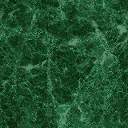 